от 20.07.2015 г.			                                                			 № 777О внесении изменений в норматив финансовых затрат на производствопродукции, товара, работ, услуг, финансируемыхза счет средств бюджета МО «Город Мирный», утвержденный Постановлением городской Администрацией от 24.12.2013 № 1127В соответствии с Федеральным законом от 06.10.2003 № 131-ФЗ «Об общих принципах организации местного самоуправления в Российской Федерации», пунктом 11 статьи 13 Федерального закона от 08.10.2007 № 257-ФЗ «Об автомобильных дорогах и дорожной деятельности в Российской Федерации», городская Администрация постановляет:Внести в Постановление городской Администрации от 24.12.2013 № 1127 изменения изложив таблицу «Норматив финансовых затрат на содержание автомобильных дорог местного значения, площадей, тротуаров финансируемых за счет бюджета МО «Город Мирный» в новой редакции согласно приложению к настоящему Постановлению.Опубликовать настоящее Постановление в порядке, установленном Уставом МО «Город Мирный».Контроль исполнения настоящего Постановления возложить на 1-го Заместителя Главы Администрации по ЖКХ, имущественным и земельным отношениям С.В. Корнилова.Глава города								           А.В. БасыровАДМИНИСТРАЦИЯМУНИЦИПАЛЬНОГО ОБРАЗОВАНИЯ«Город Мирный»МИРНИНСКОГО РАЙОНАПОСТАНОВЛЕНИЕ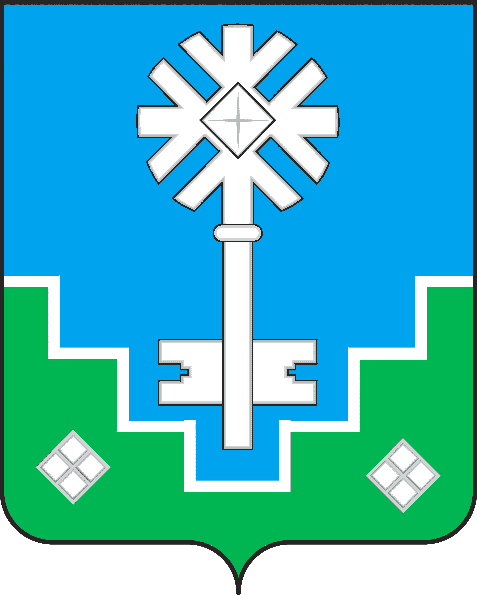 МИИРИНЭЙ ОРОЙУОНУН«Мииринэй куорат»МУНИЦИПАЛЬНАЙ ТЭРИЛЛИИ ДЬАhАЛТАТАУУРААХПриложение Приложение Приложение к Постановлению городской Администрацииот 20.07.2015 г. № 777к Постановлению городской Администрацииот 20.07.2015 г. № 777к Постановлению городской Администрацииот 20.07.2015 г. № 777НормативНормативНормативНормативфинансовых затрат на содержание автомобильных дорог местного значения, площадей, тротуаров финансируемых за счет средств бюджета МО "Город Мирный"финансовых затрат на содержание автомобильных дорог местного значения, площадей, тротуаров финансируемых за счет средств бюджета МО "Город Мирный"финансовых затрат на содержание автомобильных дорог местного значения, площадей, тротуаров финансируемых за счет средств бюджета МО "Город Мирный"финансовых затрат на содержание автомобильных дорог местного значения, площадей, тротуаров финансируемых за счет средств бюджета МО "Город Мирный"Вводиться с 01 января 2015 г.Вводиться с 01 января 2015 г.№ п/пНаименование и краткая характеристика продукции, товара, работ, услугЕд. изм.Вводимый норматив финансовых затрат (без учета НДС), руб.12341Очистка водоотводных канав и кюветов от мусора, грязи и ила вручную при заполнении их объемов до 50%п.м24,362Очистка водоотводных канав и кюветов от мусора, грязи и ила вручную при заполнении их объема свыше 50%п.м48,713Подметание территории от пыли и мусора вручную (подметание территории, уборка и транспортировка мусора в установленное место на расстоянии до 50м)кв.м.0,584Очистка территории от грязи вручную (снятие лопатой, движком или скребком грязи с дорожного покрытия с укладкой её в кучи и последующей транспортировкой в установленное место на расстоянии до 50м: подметание вручную участков, недоступных для уборки машиной; сметание мусора на полосу механизированной уборки)кв.м.0,545Очистка территории от случайного мусора (уборка мусора, транспортировка его в установленное место на расстоянии до 100м)кв.м.1,346Очистка урн от мусора (вытряхнуть или выбрать мусор из урны и отнести на кучу)шт.27,397Ремонтное профилирование грунтовых дорог автогрейдером при ширине до 7 мкв.м.3,298Механическое подметание проезжей части улиц и площадей (наполнение бака водой, подметание территории с увлажнением, выгрузка смета из бункера) (базовое шасси МАЗ-КО-326)кв.м.0,159Механическое подметание тротуаров, перекрестков и съездов (наполнение бака водой, подметание территории с увлажнением, выгрузка смета из бункера) (базовое шасси трактор)кв.м.0,1110Механическая мойка улиц и площадей (ширина мойки 8м)(наполнение цистерны водой, мойка проезжей части) (базовое шасси КамАЗ-КО 829Б)кв.м.0,1011Механическая поливка улиц и площадей (наполнение цистерны водой, поливка проезжей части) (базовое шасси КамАЗ-КО 829Б)кв.м.0,0412Мойка территории с помощью шланга (снять шланг с поливо-моечной машины, вымыть территорию из шланга, убрать шланг)кв.м.1,2413Очистка водоотводных лотков и быстротоков из шланга под давлениемп.м131,9914Очистка территории от случайного мусора на склонах и в канавах вручную (уборка мусора, транспортировка его в установленное место на расстоянии до 100м)кв.м.0,7015Устранение повреждений, быстротоков, лотковп.м1833,1516Откидывание и разравнивание грунта при очистке засоренных лотков (грунт 3 группы)куб.м.361,8217Погрузка случайного мусора в автосамосвалыт.263,7618Очистка проезжей части на мосту на ширине 1м вдоль тротуаров от грязи и посторонних предметовкв.м.6,4219Очистка лестничных сходов от грязи и мусоракв.м.2,4320Скашивание травы вручную на обочинах и разделительной полосекв.м.0,9521Очистка и мойка сигнальных столбиков и тумбшт.344,4722Очистка барьерного ограждения от пыли и грязи водойп.м17,0223Очистка автобусных остановок, площадок отдыха и стоянок автомобилей от пыли и мусора вручнуюкв.м.3,7224Очистка автобусных остановок, площадок отдыха и стоянок автомобилей от грязи вручнуюкв.м.6,4225Механизированная уборка заездных карманов, площадок отдыха и стоянок автомобилейкв.м.0,8126Мойка урн механизированным способомшт.2,4727Мойка урн вручнуюшт.3,7328Ремонт скамееккв.м.303,8829Очистка тротуаров от пыли и сухого мусора вручнуюкв.м.3,7230Закрытие отверстий водопропускных труб осенью и открытие их веснойкв.м.211,3531Очистка водопропускных труб от снега, льда, мусора и посторонних предметовп.м91,3032Выкашивание травы газонокосилкой (скосить траву и другую растительность ручной косой, уложить в рядки, заточка косы в процессе работы)кв.м.1,2733Откидывание и складирование травы на обрез (травы скошенной газонокосилкой) (сгребание скошенной травы граблями, относка травы на расстояние до 30м с укладкой в копны)кв.м.0,6134Погрузка скошенной травы в автосамосвалыт.574,8635Подметание свежевыпавшего снега толщиной слоя до 2 см. со сгребанием в кучу или валы (вручную)кв.м.0,9036Посыпка территорий противогололедными материалами (вручную)кв.м.3,6537Подметание свежевыпавшего снега толщиной слоя до 2 см. с помощью навесной щетки (базовое шасси КамАЗ-КО 829Б)кв.м.0,1238Подметание свежевыпавшего снега толщиной слоя до 2 см. с помощью навесной щетки (базовое шасси МТЗ-82)кв.м.0,1039Сдвигание свежевыпавшего снега толщиной слоя свыше 2 см в валы или кучи с помощью плуга с одновременным подметанием щеткой (базовое шасси КамАЗ-КО 829Б)кв.м.0,1040Удаление снежных накатов и наледи на поверхности автогрейдеромкв.м.0,6741Сгребание снега с формированием снежного вала автогрейдеромкв.м.0,9242Погрузка снега снегопогрузчиком (установка погрузчика у снежного вала, погрузка снега или скола в автосамосвалы, переезд от вала к валу в пределах рабочей зоны) (емкость кузова более 6м3)1 машина108,8943Вывоз снега, льда и др. мусора автосамосвалами, простой автосамосвалов, при механизированной погрузке1 т49,0344Посыпка территорий противогололедными материалами (проезд до места заправки на расстоянии 1 км; загрузка бункера противогололедными материалами; посыпка территорий с помощью пескоразбрасывающего устройства) (базовое шасси КамАЗ-КО 829Б)кв.м.0,1945Работа комплекса (срезание наката центральной части (осевой накат); очистка снега с бордюрных камней на проезжую часть; сдвигание снега от обочины к центру; зачистка проездов и остановок от снега к центру проезжей части; сгребание снега в кучу; погрузка и вывоз снега)кв.м.6,9546Сгребание свежевыпавшего снега толщиной слоя свыше 2см плугом с одновременным подметанием щеткой при высоте валов более 03м базовое шасси тракторкм.220,2147Сгребание снега на перекресткахкв.м.0,1248Очистка площадок от снега (перекидывание снега и скола)куб.м.135,2649Очистка территорий с усовершенствованным покрытием от уплотненного снега (очистка территорий от уплотненного снега скребком, сгребание снега в валы или кучи)кв.м.12,7550Перекидывание снега и скола (перекидывание снега и скола на газоны и свободные участки территорий с последующим равномерным разбрасыванием)куб.м.135,2651Круглосуточное дежурство механизированных бригад для уборки снега и борьбы с зимней скользкостью, патрульная снегоочисткакм.553,0752Борьба с наледями на автомобильных дорогах, в том числе у искусственных неровностейкв.м.3,9753Техническое обслуживание светофорного объекта ежемесячное (без стоимости материалов)шт.10539,0054Техническое обслуживание плоского дорожного знака со световозвращающей поверхностью ежемесячное; светофорного объекта ежемесячное (без стоимости материалов)шт.222,00